ЛАБОРАТОРНАЯ РАБОТА №3 ПО ДИСЦИПЛИНЕ «СИСТЕМЫ УПРАВЛЕНИЯ ХИМИКО-ТЕХНОЛОГИЧЕСКИМИ ПРОЦЕССАМИ»ВАРИАНТ 5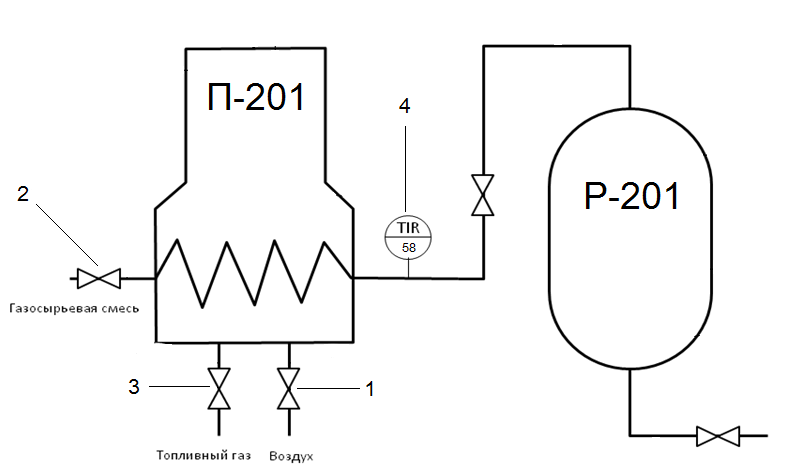 Передаточная функция по каналу управления расход топливного газа  - температура в реакторе Р-201 (Fтг –  ТР-201):Передаточная функция по каналу возмущения расход газосырьевой смеси – температура в реакторе Р-201 (Fсмеси –  ТР-201):Передаточная функция по вспомогательному каналу расход топливного газа  - температура газосырьевой смеси на входе в реактор Р-201 (Fтг –  Тсмеси):